FENOMENA HASHTAG OOTD DALAM MEDIA SOSIAL INSTAGRAM SEBAGAI AJANG LIFE STYLEStudi Fenomenologi Mahasiswa UNPAS Jurusan Ilmu KomunikasiAngkatan 2011Oleh:NOVY WULANDARINRP 112050049DRAFTDiajukan Untuk Memenuhi Salah Satu Syarat Ujian S1 Konsentrasi Hubungan Masyarakat Jurusan Ilmu Komunikasi Universitas Pasundan Bandung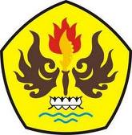 FAKULTAS ILMU SOSIAL DAN ILMU POLITIKUNIVERSITAS PASUNDANBANDUNG2015FENOMENA HASHTAG OOTD DALAM MEDIA SOSIAL INSTAGRAM SEBAGAI AJANG LIFE STYLEStudi Fenomenologi Mahasiswa UNPAS Jurusan Ilmu KomunikasiAngkatan 2011Oleh:NOVY WULANDARINRP 112050049SKRIPSIDiajukan Untuk Memenuhi Salah Satu Syarat Ujian S1 Konsentrasi Hubungan Masyarakat Jurusan Ilmu Komunikasi Universitas Pasundan BandungFAKULTAS ILMU SOSIAL DAN ILMU POLITIKUNIVERSITAS PASUNDANBANDUNG2015